    新闻稿作者：公共卫生与管理学院             发布时间：2019年11月21日2019年11月8日下午，我院学生第一党支部开展“不忘初心 牢记使命”主题系列之入党知识讲解，2019级卫生检验与检疫、食品卫生与营养学和应用统计学专业全体新生参加了此次党课活动。本次活动于a2-1110举行，由我院学生第一党支部书记陈敏同志主持。此次活动以进一步加强学生党建工作、端正新生入党动机，积极引导学院新生争做有理想、有担当的新时代青年而展开。首先，陈敏同志介绍了我院党支部组成、党员队伍、党员发展及党内生活基本情况。随后，陈敏同志以党章作为根本遵循，紧紧围绕党的十九大“不忘初心 牢记使命”的主题结合个人学习体会分别从为何加入中国共产党、大学生入党条件、大学生入党程序和入党申请书写作方法四个方面进行详细的讲解。最后，陈敏同志鼓励同学们积极发言，说出心中的疑惑，并对同学们的疑惑进行了逐一的分析和解答。通过此次新生入党启蒙教育活动，让同学们加深了对党组织的认识和理解，激励了同学们在今后学习生活中严格要求自己，努力践行大学生的责任和使命，不断端正入党动机，积极向党组织靠拢。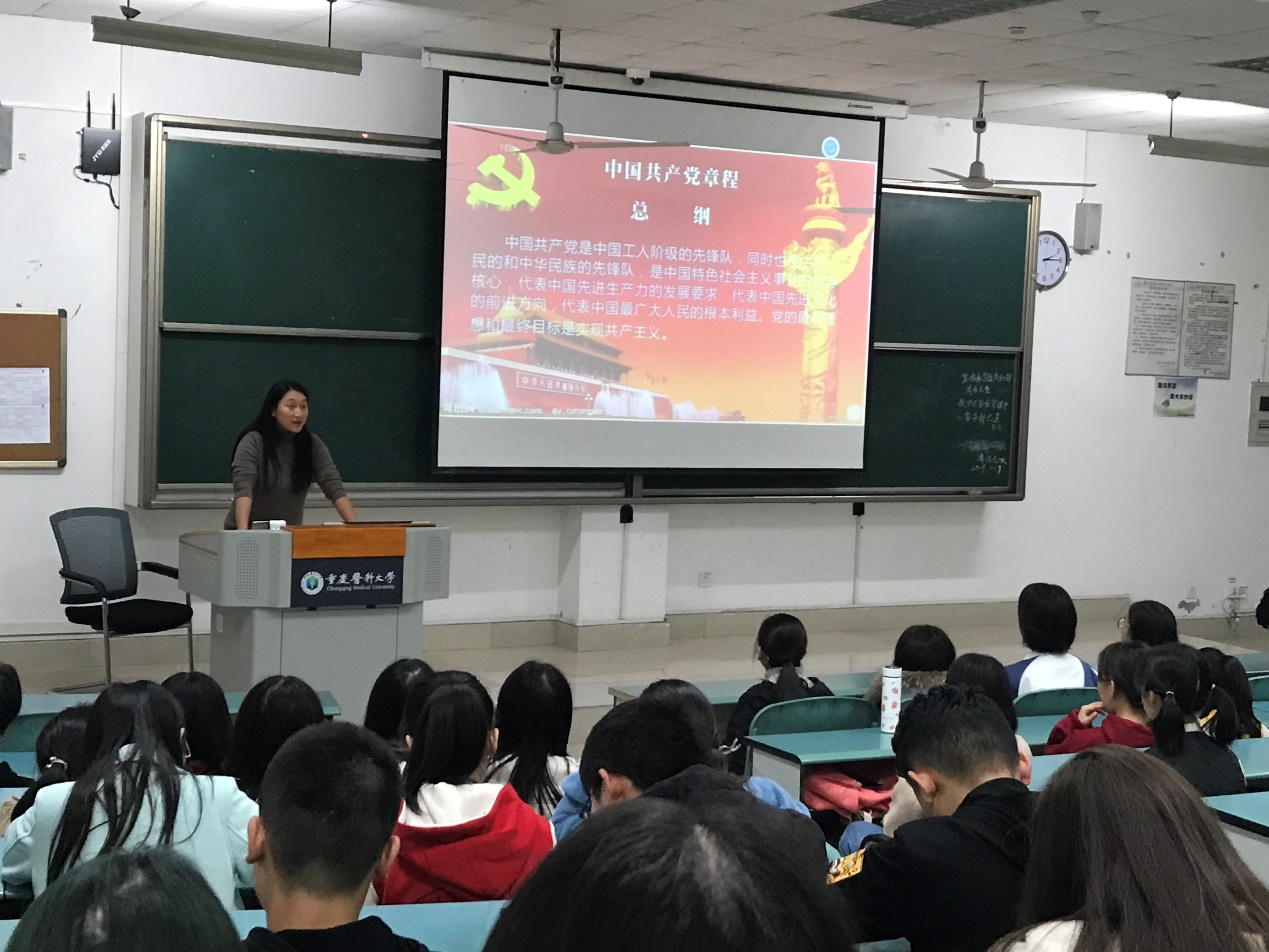 